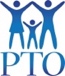 PTO Meeting AgendaWednesday, November 15, 2023 7:00 pm, Elementary SchoolBoard Members:  Co-Presidents – Melanie Adlah & Melissa Davis; Vice-President – Lauren Otto; Secretary – Maureen LaRocca; Treasurer – Trish SpechtAgenda**Subject to changePledge of AllegianceWelcomeApproval of the October 2023 MinutesTreasurer’s ReportEvents/Fundraisers Updates:Completed:ByLaws Vote Membership Drive“Believe Kids” Catalog Fundraiser: 9/23 – 10/13M.S. Book Fair: October 12-13E.S. Book Fair: October 19-20E.S. Harvest Fest: October 19Parents’ Night Out: 10/23M.S. 5/6 Halloween Dance: October 27M.S. Trunk or Treat: October 27E.S. Fall Costume Parade: October 31Halloween Candy Buy-Back Fundraiser: November 1-6E.S./M.S. Honoring Veterans’ RWB Day: November 9. Colin Salmaggi & Brittany Onorato chaired.E.S. K-1 Milk & Cookies Night: November 14. Melissa Webster was chairperson; Samantha Scaturro & Lauren Otto co-chaired. Ongoing or Upcoming Business:M.S. Spelling Bee on November 16. Maureen is chair.EMO Turkey Trot: November 23.New Business:M.S. Holiday Gift Fair: November 30 & December 1. Karen Lee is chairing.E.S. Holiday Gift Fair: December 7-8. Karen Lee is chairing.E.S. Winter Wonderland Night: December 7. Tina Quaglino is chairing. Chairpersons are still needed for the following 2024 events:M.S. Bingo Nights (January/February/March)E.S./M.S. Teacher Appreciation Week (May)Questions and/or Comments: Please keep comments or questions to under 3 minutes.Next P.T.O. Mtg is scheduled for December 6, 2023 @ 7:00 pm at the Middle School.